HELLENIC REPUBLIC 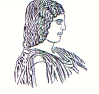 THE AGRICULTURAL UNIVERSITY OF ATHENSThe International and Public Relations OfficeAddress: Iera Odos 75 Str, GR- 118 55 Αthens,Information: Rania HindiridouTel. No..: (+30) 210 5294841e-mail: public.relations@aua.gr			         Athens, 24th of January 2022Press ReleaseThe New Year’s Cake Cutting Event of the Agricultural University of Athens             The new Year has already brought a brilliant gift for the Agricultural University of Athens, namely the beginning of the studies elaborated on the connection of our University with Line 3 of the Athens Metro that runs from Nikaia to Airport, via Syntagma.Indeed, that great announcement was made by the Rector of the Agricultural University of Athens, Professor Spyridon Kintzios and Nikolaos Kouretas, the Managing Director of ATTIKO METRO S.A, during the event of the cutting of the New Year’s Day Cake, hosted on Friday the 21st of January 2022, on the ground floor reception area of the Central Administration Building, in the presence of the Rectorate Authorities, as well as Members of the Academic Community, having a panoramic view of the Christmas Tree. In addition, all the necessary protection measures had been taken for preventing the spread of the Coronavirus Disease COVID-19.Furthermore, as Mr. Kouretas highlighted in his speech, this is an extremely innovative project, setting a unique piece of work in Greece. Undoubtedly, all the concerted and persistent efforts, as well as the actions taken on the part of both Organizations, throughout the previous twelve (12) months, had been contributing to that remarkable achievement. On top of that, this superb initiative of the Rectorate held much appeal for the people gathered on that festive day, casting an air of delight and excitement over the relentless attempts made by the Rectorate Authorities about the issue.Besides, the Rector of the Agricultural University of Athens, Professor Spyridon Kintzios addressed his warm greeting speech to everyone present on that special occasion, welcoming on the one hand the Rector of La Rochelle University in France, Professor Jean-Marc Ogier and Nikolaos Kouretas, the Managing Director of ATTIKO METRO S.A., on the other hand, who gave in their turn a short but meaningful greeting speech, too.Certainly, it should be mentioned that La Rochelle University in France has been acting as the leader of the EU-CONEXUS Management, being one of the seventeen (17) European transnational Higher Education and Research Institutions. In fact, the Agricultural University of Athens as a founding member of the EU-Conexus Alliance, taking on projects and activities in the field of the Sustainable Blue Growth, has been participating actively in the much-coveted cultural and political union of our Continent.Going through the 2nd century of its operation, the Agricultural University of Athens has been looking to the future with optimism, honoring its glorious history. Thanks to the continuous and tireless efforts of its members, our Institution has gained a significant position in the international academic environment, providing high quality Studies, also marking a “distinct footprint” on the area of Research. Last but not least, Alexandros Kotsaris, the son of the colleague Andreas Kotsaris from the Department of Administration Welfare of the Administration Office, has got the piece with the gold coin and an advanced technology Tablet was given to him as a wonderful present.